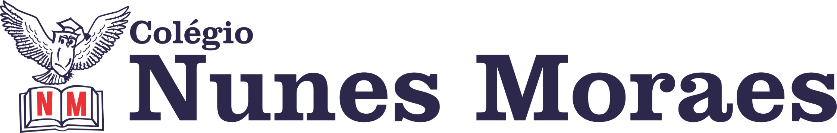 AGENDA DIÁRIA 2º ANO, 09 DE FEVEREIRO1ª AULA: PORTUGUÊS/TEXTOObjeto de Conhecimento: Letra de canção.Aprendizagens Essenciais: Ler e compreender letra de canção. Cantar canções obedecendo ao ritmo e à melodia.Capítulo 2: Somos diferentes uns dos outros.Atividade e explicação: páginas 39 a 41 (até o item b).Para casa: página 41 (item c).Leitura no paradidático.2ª AULA: MATEMÁTICAObjeto de Conhecimento: O calendário Aprendizagens Essenciais: Localizar e indicar a data consultando o calendário. Nomear os dias da semana e os meses do ano reconhecendo noções de anterioridade, simultaneidade e posterioridade.Capítulo 2: Dezenas e mais e dezenas.Atividade e explicação: página 52.Para casa: página 53.3ª AULA: PORTUGUÊS/REDAÇÃOObjeto de Conhecimento: Lista de regras de convivência. Aprendizagens Essenciais: Planejar e produzir uma lista de regras de convivência, tendo em mente a função dessa produção textual em seu cotidiano.Capítulo 2: Somos diferentes uns dos outros.Atividade e explicação: páginas 50 a 53.Para casa: não haverá.4ª AULA: CIÊNCIASObjeto de Conhecimento: Mamíferos/Aves/Peixes.Aprendizagens Essenciais: Descrever características de animais (tamanho, forma, cor, local onde se desenvolvem, forma de locomoção, entre outras) que fazem parte de seu cotidiano e relacioná-las ao ambiente em que esses animais vivem. Capítulo 2: Vida de animais.Atividade e explicação: página 36.Para casa: páginas 34 e 35.Forte abraço!